Camellia Oil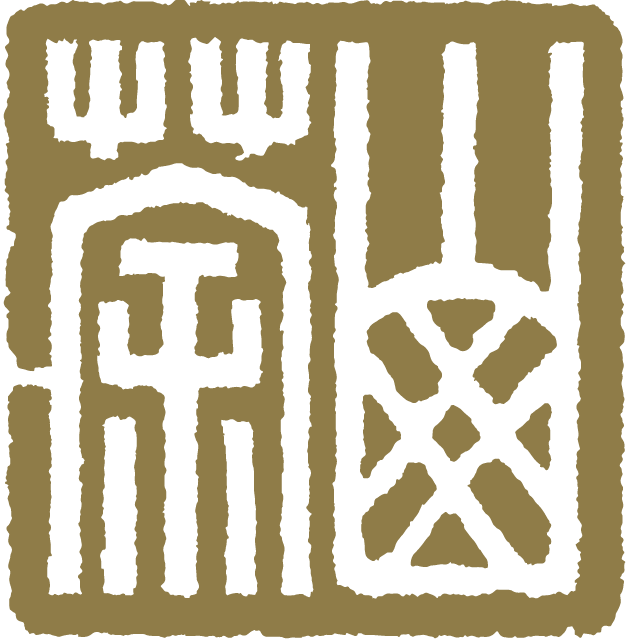 ShanCha Inc.Camellia Oil Introduction          Camellia oil, also known as tea oil, is China's most ancient and time-honored ligneous plant-oil. It is obtained from the seeds of the Camellia oleifela, the flowering oil-seed camellia tree native to China. (The oil-seed camellia also bears the name of tea oil camellia due to its relation to the Camellia sinensis plant, the leaves of which are processed to create all traditional varieties of tea.)Camellia trees require the unique environmental combination of high altitude, mountainous terrain, and air free from any pollution in order to grow and thrive. It takes over 15 months for camellia trees to progress from the flower stage to the seed stage. In early autumn, lush flowers bloom from the plant, and mature, in late autumn the following year, into capsules containing tea oil-seeds. Oil pressed from these tea-oil seeds contains camellia glycosides, tea polyphenols, and flavonoids, all compounds beneficial to healthy cell function. The oil has a bidirectional regulation effect on the body’s blood fat and cholesterol by removing harmful lipids (fatty acids and low-density cholesterol) while retaining beneficial blood lipids (HDL cholesterol). It plays a significant role in maintaining general health by regulating body circulation, and also prevents cardiovascular and cerebrovascular diseases.Hometown of Camellia  Camellia trees grown and camellia oil produced in Xin County are of excellent quality. Xin has been a long history of cultivation and processing of Camellia oil in the County, which was awarded as the "National Model County” and named as “The Famous Home of Camellia.” Xin County of Henan Province, China is located in the hinterland Farewell Mountain Area. The weather condition of Xin County makes a great natural distribution area of Camellia. It is the northern-most boundary of the growth of Camellia (Huai River - Qinling Mountains line). There are around 33,000 acres of natural wild camellia resources, with an annual outcome of more than 10 million kilograms of camellia seed. Our Shancha Camellia oil proudly holds the national certification of organic products. Advantages of Camellia OilNutrition Camellia Oil Beats All - Five Highs & One LowThe Dietary Alpha-Linolenic Acid to Linoleic Acid Ratio:The dietary alpha-linolenic acid to linoleic acid ratio of the camellia seed is 1:4, which is closer to human breast milk than other common edible oil. Linoleic acid is known for its beneficial properties on the skin and body. High Unsaturated Fatty Acids Content:The unsaturated fatty acid content, allowed by the long growth period of Camellia oil, is higher than other common edible oil. High Smoke Point:The smoke point of Shancha Camellia oil is above 406°F, which is substantially higher than that of olive oil. Usage of camellia oil in ensures freshness and retention of nutritional value.High Temperature Resistance – Thermostablity:Usage of common edible oil in high temperature cooking yields peroxide, which is extremely harmful to the human body. Camellia oil contains antioxidants, and can be fried continuously for 20 hours in a high temperature of 406 °F without degradation or production of trans fat. It is the ideal cooking oil. Low Temperature Edible – Direct Use: Common edible oil (Vegetable Oil, Canola Oil, etc.) cannot be used directly without heating. Camellia oil, without additional heating, can be directly used on meals. It can be used as salad dressing for a smoother, fresher, non-greasy taste.Our Advantages: Why ShanCha Inc.?Nature GrowthOur camellia trees grow in the camellia forest of Farewell Mountain, China, a hinterland region free of urban pollutants and toxins. Our camellia seeds are cultivated naturally, in a pesticide-free and fertilization-free process, and require a long growth period of fifteen months. ShanCha Camellia oil is high in unsaturated fatty acid content, higher than those of the camellia oil in produced other regions. Non-Mechanical HandlingShanCha Camellia seeds are hand-collected and naturally dried, retaining camellia oil’s original nutritional value. It is the best of edible oil.Physical ExtractionEvery drop of ShanCha Camellia Oil is extracted by physical compression under low temperature, directly from our camellia seeds. This environmental-friendly, low-temperature pressing technique ensures retention of original nutritional value and other natural active ingredients. Additionally, the oil can be preserved for a long time without adding any additives. Sterile Bottling Our bottling factory is highly air-purified, and the entire bottling process ensures that our product does not contact any outside air, ensuring the highest quality for our customers.TestingFrom the collection of raw materials, to the wrapping of our final product, we have strict quality control over the entire process to ensure that every drop of camellia oil is made to maximize our consumers’ health.Some Health FactsAlarming FactsEvery year, around 610,000 people die of cardiovascular disease in the United States, which approximates to one death per fifty-two second.Human productive capacity continues to be affected by an increasingly unhealthy urban lifestyle, aggravated by a lack of food safety, dietetic hygiene, and nutrition balance. In the US, more than one-third of adult are obese; approximately one-fifth of children (age 2-19 years old) are obese. For women in pregnancy, the quality and frequency of breastfeeding reduces every year; more and more infants do not have breast milk intake. Health Benefits of Camellia OilHelps prevent atherosclerosisHelps prevent cardiovascular disease, obesity and cancerHelps prevent body fat accumulation, promoting weight lossHelps women in pregnancy to promote milk production, and benefits fetal development Helps reduce the consistency of serum cholesterol and plasma protein in the human bodyImproves skin and hair quality, and reduces hair lossHelps prevent constipationConducive to the absorption of the nutrientsEnhances human body immunity Comparison to Other Edible OilShanCha Inc: Your Health Companion Our ProductsShanCha Inc. devotes research and lab testing into providing the best edible oil and other camellia seed products. Our current cutting-edge product is camellia oil. Using camellia oil as the basis, we are also developing cosmetic, bathing, cleaning, and health care products. Our CommitmentThe best quality of camellia oil in the marketThe most professional service in the marketEasy access to our products and servicesWelcome to any suggestions and concernsLatest and the most accurate informationOur ServiceOur membership-based service will equip a personal health companion to each of our member. Personal health companion will track every shopping and health preference and activities of our member to provide better-customized services. Members will receive:Home delivery on everythingDetailed instructions on all productsCustomization of product basketsCustomization kitchen utensils with your own design on shape and pattern of oil bottle and your name engravings, including on the daily oil bottle, travel oil bottle, oil drop, spoon, funnel, etc.Life time consultant on nutritionFree samples of all our new productsUnlimited access to our website with the newest nutrition and health informationRecipes We Suggest Shaved Brussels Sprouts, Camellia Oil, Lemon and PecorinoServes 4-6IngredientsStepsRinse the sprouts, then part dry with kitchen roll.Remove any discoloured outer leaves, then cut the sprouts in half, lengthways.Very thinly slice them the sprouts crossways, transferring to a large, shallow serving bowl as you go.Drizzle the oil over the sprouts, sprinkle with salt and toss well.Add the lemon juice and pepper and toss again.Lay the cheese on the top of the salad and serve immediatelyThe Perfectly Tossed Salad by Mindy Fox (Kyle Books)Patats a lo pobre (Poor Man’s Potatoes)This Spanish classic is the perfect accompaniment to any meat or fish dish. Serves 4.IngredientsStepsThinly slice the onion; peel and cut potatoes into 1cm slices; deseed and thinly slice the green pepper.Mix the onion, potatoes and pepper, season with the salt, pepper and vinegar.Heat the camellia oil in a large frying pan over a medium heat and add the vegetable mixture.Cook for about 20 minutes, turning over occasionally. The vegetables should be soft but not too crispy.Tapas Revolution by Omar Allibhoy (Ebury)Italian BiscottiMost typical Italian biscotti are made with butter but this recipe uses camellia oil instead, creating a lighter, slightly different flavor.

IngredientsStepsMix together the camellia oil, sugars, vanilla and lemon zest. Add the eggs and milk, mix wellAdd the sifted flour, salt and bicarbonate of soda, and let the dough rest for 24 hours.Preheat the oven 340ºF （170ºC）Roll the dough into small balls, flatten slightly them bake in the oven for 8-10 minutes, until golden brownRecipe supplied by Francesco Mazzei, L'Anima restaurant

Foudjou (Soft cheese in Camellia oil with herbs)There is a range of wonderful French cheese spreads, made at home and kept for spreading on croûtes. They are basically "potted" cheeses. This is lovely with a tomato or lentil salad. You need a soft goat's cheese without a rind, and a strong hard goat's cheese.IngredientsStepsMash the soft cheese in a bowl.Finely grate the hard cheese and add to the soft with the thyme.Mash with the alcohol and half of oil.Season.Pack into a small sterilized jarPour the rest of the oil on top and seal.Refrigerate for two weeks before eating, and return to room temperature to serve.Crazy Water, Pickled Lemons by Diana Henry (Mitchell Beazley; octopusbooks.co.uk)Pesto Dipping OilIngredientsStepsCombined camellia oil with pesto in a jar with a lid.Shake well. And pour into saucers.Use as a dip for crusty bread slices.Italian Dipping OilIngredientsStepsCombine camellia oil with remaining ingredients in a jar with a lid.Shake well. And pour into saucers.Use as a dip for crusty bread slices.Steamed Yellow CroakerIngredientsStepsRinse yellow croaker thoroughly in sink.Place croaker, ginger, onion, and chopped pepper on top.Steam over high heat for 10 minutes.In a separate pan, add soy sauce, camellia oil, and heat for 3 minutes.Sprinkle scallion on the steamed fish. Then add the hot oil and soy sauce on top of the cooked fish. Sprinkle salt as desired. How to Tell If Your Edible Oil HAS GONE Bad?Before consuming your edible oil, you would want to know if it is low-quality product or if is still good to go even before it hits its expiration date.How to judge quality of oil:Packing: for new oil, check if information is complete, if packing has well and tight seal.Color: normally, high-quality Shancha Camellia oil is golden yellow color; check if color is abnormal from common seen color.Liquid: observe oil through nature light or sun, and carefully judge if oil is opaque or transparent.Sediment: there should be very little suspended particles in quality edible oil. (Camellia oil may show appearance of floccules when room temperature is below 57°F; this is due to the additive-free nature of our product and does not affect the quality or taste.)Referred Readings For more information on camellia oil, the following are some articles, websites, and journals for your reference.Tea Oil Camellia: a New Edible Oil Crop for the United States (Journal) by John M. Ruter.Nursery Production of Tea Oil Camellia under Different Light Levels (Journal) by John M. Ruter.Development of a Rapid and Simple Non-Derivatization Method to Determine Constituents and Antioxidative Capacity of Camellia Oils by HPTLC (Journal) by Guang-Ping Lv, Meijun Aoli, Bin Zhou, Jing ZhaoTea Seed Oil – Extraction, Composition, Applications, Functional and Antioxidant Properties (Journal) by Mohammad Ali Sahari and Mojtaba AmooiBeneficial effects of Camellia Oil (Camellia oleifera Abel.) on ketoprofen-induced gastrointestinal mucosal damage through upregulation of HO-1 and VEGF (Journal) by Cheng YT, Wu SL, Ho CY, Huang SM, Cheng CL, Yen GCOil Health Benefit: http://oilhealthbenefits.com/camellia-oil-tea-seed-oil/Tea Oil Camellia: a New Edible Oil Crop for the United States (Journal) by John M. Ruter.Nursery Production of Tea Oil Camellia under Different Light Levels (Journal) by John M. Ruter.Development of a Rapid and Simple Non-Derivatization Method to Determine Constituents and Antioxidative Capacity of Camellia Oils by HPTLC (Journal) by Guang-Ping Lv, Meijun Aoli, Bin Zhou, Jing ZhaoTea Seed Oil – Extraction, Composition, Applications, Functional and Antioxidant Properties (Journal) by Mohammad Ali Sahari and Mojtaba AmooiBeneficial effects of Camellia Oil (Camellia oleifera Abel.) on ketoprofen-induced gastrointestinal mucosal damage through upregulation of HO-1 and VEGF (Journal) by Cheng YT, Wu SL, Ho CY, Huang SM, Cheng CL, Yen GCOil Health Benefit: http://oilhealthbenefits.com/camellia-oil-tea-seed-oil/Customer Feedback Thank you for choosing or being interested in our product. We appreciate your business. We value your opinion, and devote ourselves into providing better products and shopping experience.  Please take a few minutes to fill out the following surveys.Please check the boxes you think that most accurately describe your opinions in following tables. Lifestyle SurveyPlease circle your choose for following questions. You may choose more than one answers for some of following questions, if you are not sure about answers or would like to choose other than options, please leave that question blank: What is the must-have element for you to have a high quality life? How do you prefer to spend most of your fortune on? Which type of consulting service do you prefer to pay the most?  Where do you absorb health information the most? What is your preferred method to keep your health? How would you like to achieve your health lifestyle? Which category you value the most in a meal? What’s your favorite cooking method? What exercise do you most prefer? Per 15mLPercentageEnergy120 Cal Protein0.0 g0%Fat13 g20%Saturated Fat1.5 gUnsaturated Fat11 gCholesterol0 g0%Carbohydrates0 g0 %Sodium 0 g 0%ObjectSaturated Fatty AcidsPolyunsaturated Fatty AcidsMonounsaturated Fatty AcidsCharacteristicsCamellia Oil10.15%7.29%73.25%Good stability stands high temperature, cholesterol-free and non-GMO, no chemical fertilizer or pesticide pollution, rich in monounsaturated fatty acids.Olive Oil13.88%5.87%72.14%Cannot stand high temperature, cholesterol-free, rich in monounsaturated fatty acids.Corn Oil14%57%29%Good taste, easy to absorb, stands high temperature, imports of raw materials may have genetically modified ingredients (GMO) and may be easily infected by Aflatoxin. Rich in unsaturated fatty acids.Peanut Oil21%30%49%Comprehensive nutrients, rich in vitamins, peanut tastes greasy, may be easily infected by Aflatoxin.Canola Oil6%36%58%Contains Erucic acid, poor stability, imports of raw materials may have genetically modified ingredients (GMO).Soya Oil15%61%24%Rich in lecithin, carotenoids and Vitamin E. Generates smoke while cooking, poor stability upon temperature. May contain genetically modified ingredients (GMO), rich in polyunsaturated fatty acidsCoconut Oil90%2%8%High saturated fatty acid, solid at room temperature, mostly for industrial food.450g Brussels sprouts5 tbsp Shancha Camellia Oil½ tsp Salt3½  tbsp Fresh lemon juice½ - 1 tsp Whole black peppercorns, crushed115g Pecorino cheese, grated or shaved1 Large onion4 Medium potatoes, such as maris piper or red king Edwards1 Large green pepper2 tbsp Sherry vinegar200ml Shancha Camellia oilSalt and Black pepper230ml Shancha Camellia oil170g Caster sugar130g Demerara sugar1 Vanilla pod1 Lemon zest2 Eggs1 tbsp Milk330g Plain flour, sifted1 tsp Bicarbonate of sodaFills 1 x 225g jar150g Soft goat's cheese90g Hard goat's cheese2 tsp Thyme leaves1 tbsp Brandy or eau de vie2 tbsp Shancha Camellia oil½ Cup of the ShanCha Camellia oil 2 tbsp Prepared pestoCrusty French or Italian bread½ Cup of Shancha Camellia Oil1 tsp Freshly ground black pepper1 tsp Dried Oregano1 tsp Dried rosemary, crumbled1 tsp Dried basil1 tsp Garlic powder1 tsp Kosher Salt20 mL ShanCha Camellia oil One full sized yellow croakerDiced OnionsChopped Pepper20 mL Soy SauceSaltScallionGingerWhich product(s) do you receive?  Camellia Oil Healthcare Product Line Cosmetic Product Line Cleaning Product Line Our Product Very Good Good Fair Poor Very Poor How do you like the product overall? How would you rate the quality of our product itself? How do you like our packing design (including boxes, bottles, etc.)? How would you rate our price(s)? Our Service Very Satisfied Satisfied Neutral Unsatisfied Very Unsatisfied How do you feel about our service(s) overall? How do you like our website?  How would you rate your experience with our customer service? How do you like your personal health companion? How do you like our subscriber service? How would you like to be contact with? Mail E-mail Phone Calls Online Chatting In Person Overall Experience Very Satisfied Satisfied Neutral Unsatisfied Very Unsatisfied How would you rate your overall experience with us? How satisfied are your with our online shopping experience？Would you recommend our product(s) to other people? Definitely Probably Not Sure Probably Not Definitely Not Social Status Fortune Materials  (Villa, Jets, Yacht, etc.) Knowledge Health Family Investments Arts Charity Real Estate Cars & Jets etc. Fashion Goods Sports Materials Health Products Financial Consultant Doctor Nutritionist Personal Trainer Image Consultant Websites & Blogs Newspapers TV Shows Advertisement Family & Friends Health Consultant Regular Exercise Healthy Eating Habit Health Care Product No Preferred Methods: I can always see a doctor when I am sickKeep My Biological Clock On Time Do NOT Drink or Smoke Eat Healthy Mind the Food Safety Exercise Daily Meat Egg Dairy Vegetable Fruit Cereal Beans Condiment（Salt, Dressing, etc.） Oil Steam Boil Fry Deep-Frying Bake Roast Grill Stew RawWalking or Running Biking Ball Games Swimming Yoga Camping Gym Work Out 